 Vigdis	Karakter og lidelsesuttrykkHistorien	Målsetninger Dele ut faste medisiner etter medisinliste Utføre dokumentasjon i henhold til legemiddelhåndteringOmsorgsboligLegemiddelhåndtering hos smertepåvirket pasientMedisinlisteiPad (til dokumentasjon)DosettMultidoseØyedråperDuphalacPlasterMedisinbegerVannglassTelefon Kristin Bue og Tonje Fuglestad Søbyehttps://forms.office.com/r/4XbrvGFKUB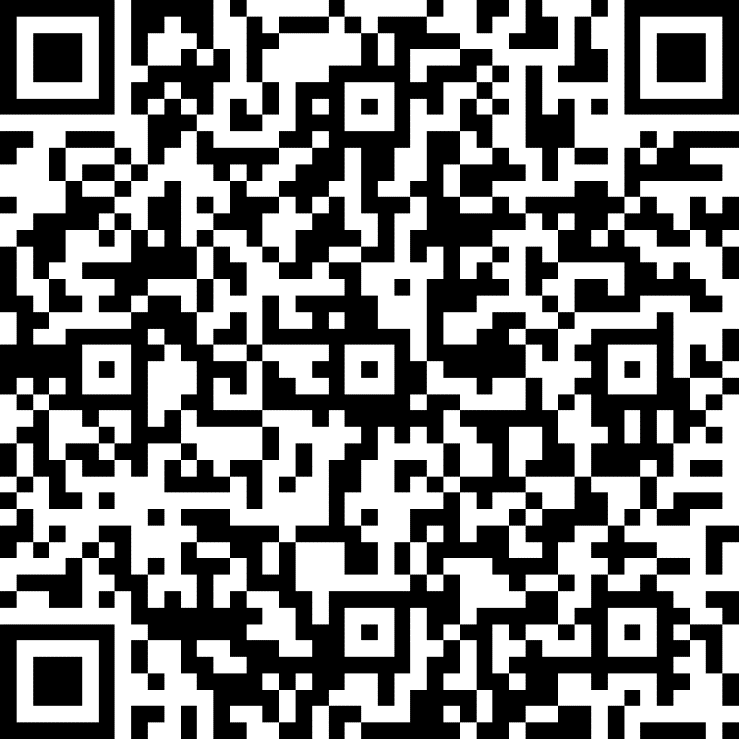 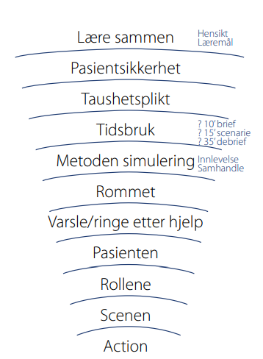 2 pleiemedarbeidere0-2 observatører Dele ut faste medisiner og behovsmedisiner etter medisinliste Anvende tidligere dokumentasjon gjort angående behovsmedisin Utføre dokumentasjon i henhold til legemiddelhåndteringVigdis (75) har fått opphold i akuttbolig på Grimtunet i 1 måned grunnet vannlekkasje hjemme. Hun har hjemmesykepleie til vanlig, og er midt i en smertekartlegging for å optimalisere smertelindring. Hun er benskjør og har reumatisme, og har derfor mye smerter i kroppen. Dere kommer for å gi morgenmedisiner.Kan ringe sykepleierStraks etter scenarioStraks etter scenarioStraks etter scenarioDebriefDebriefDebriefLM 1Dele ut faste medisiner og behovsmedisiner etter medisinlisteDele ut faste medisiner og behovsmedisiner etter medisinlisteLM 2Anvende tidligere dokumentasjon gjort angående behovsmedisinAnvende tidligere dokumentasjon gjort angående behovsmedisinLM 3Utføre dokumentasjon i henhold til legemiddelhåndteringUtføre dokumentasjon i henhold til legemiddelhåndteringAktuelle spørsmål til debrief:Hvordan gikk du frem da du begynte med utdelingen? Hva var bakgrunnen for at du gjorde det i den rekkefølgen du gjorde? Aktuelle spørsmål til debrief:Hvordan gikk du frem da du begynte med utdelingen? Hva var bakgrunnen for at du gjorde det i den rekkefølgen du gjorde? Du er Vigdis på 75 år. Du har fått opphold i akuttbolig på omsorgsbolig i 1 måned grunnet vannlekkasje hjemme. Du har hjemmesykepleie til vanlig, og er midt i en smertekartlegging for å optimalisere smertelindring. Du har jobbet på damebutikk i alle år. Du har én voksen sønn som ikke bor i byen, og er skilt. Lite sosialt nettverk. Du er benskjør og har reumatisme, og har derfor mye smerter i kroppen. Osteoporose, RA. Du har tidligere vært storrøyker, men sluttet for 2-3 år siden. Du har ligget våken i flere timer grunnet smerter. Humøret er noe labert, og du er utålmodig. Du vil ikke ha vanndrivende tablett, for du orker ikke å «fly på do» hele dagen. Du har sterke smerter og trenger smertestillende nå. Deltakerne skal dele ut dine faste medisiner og gi deg behovsmedisiner for smertene dine.Å få smertelindring, og det litt raskt. Ønsker å bli møtt på en respektfull måte med tanke på dine smerter. Smertepåvirket, dårlig humør. Utålmodig. Utrygg i nye omgivelser. Svært preget av dine smerter.Aktiv samhandling, fremstår utålmodig og noe krass.Hvordan leses medisinlisten? Hvordan gjøres utdelingen? Hvordan utføres dokumentasjonen? 